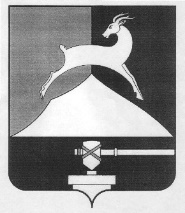 Администрация Усть-Катавского городского округаЧелябинской областиПОСТАНОВЛЕНИЕОт 16.02.2022 г.                                                                                          № 200	В целях предупреждения, снижения и устранения безнадзорности несовершеннолетних, обеспечения гарантий получения ими основного общего образования, во исполнение Конституции Российской Федерации, Федерального закона Российской Федерации от 29.12.2012г № 273-ФЗ «Об образовании в Российской Федерации», Федерального закона Российской Федерации от 24 июня 1999 года № 120-ФЗ «Об основах системы профилактики безнадзорности и правонарушений несовершеннолетних», Закона Челябинской области от 28 ноября 2002 года № 125-ЗО «О системе профилактики безнадзорности и правонарушений несовершеннолетних в Челябинской  области»,                                                                                                                         администрация Усть-Катавского городского округа ПОСТАНОВЛЯЕТ:1. Внести изменения в постановление администрации Усть-Катавского городского округа от 23.10.2018г. № 1869 «Об утверждении Положения об организации учета детей, подлежащих обязательному обучению в образовательных учреждениях, реализующих программы дошкольного, начального общего, основного общего и среднего общего образования» (ПРИЛОЖЕНИЕ).2. Общему отделу администрации Усть-Катавского городского округа (О.Л.Толоконникова) разместить данное постановление на сайте администрации Усть-Катавского городского округа (www.ukgo.su).23. Контроль за исполнением постановления возложить на первого заместителя главы Усть-Катавского городского округа по вопросам социально-культурной политики, охране здоровья населения С.В. ХаритоноваГлава Усть-Катавского городского округа                                      С.Д. Семков   ПРИЛОЖЕНИЕ к постановлению администрации                                                                                        Усть-Катавского городского округаот 16.02.2021 г. № 200Изменения, вносимые в постановление администрации Усть-Катавского городского округа от 23.10.2018 г. № 1869 «Об утверждении Положения об организации учета детей, подлежащих обязательному обучению в образовательных учреждениях, реализующих программы дошкольного, начального общего, основного общего и среднего общего образования» (далее – Положение)1. Приложения 1-10 к Положению изложить в новой редакции (Прилагаются).2.  В тексте Положения слова «единая информационная база данных о детях» заменить на «информационные списки детей по установленным формам».3. Пункт 3.2. Положения  изложить в следующей редакции:«3.2. Учет детей осуществляется следующим образом: - составление в период с 01 по 20 сентября информационных списков детей Усть-Катавского городского округа от 0 до 18 лет по установленным формам, подлежащих обучению в образовательных учреждениях, списков детей,  обучающихся в форме семейного образования, в том числе данные о  детях-инвалидах, обучающихся самостоятельно на дому по всем уровням образования и получающих компенсацию;- формирование до 1 октября информационных списков детей по установленным формам,  не получающих общего образования каждого уровня, проживающих на территории Усть-Катавского городского округа (по результатам сверки данных от органов, учреждений и организаций, участвующих в проведении учёта детей); - проверка факта обучения детей в образовательных учреждениях в течение учебного года». 4. Пункт 3.4.8. Положения  изложить в следующей редакции:«3.4.8. Управление образования формирует информационные списки детей по установленным формам на основании сведений, поступивших от учреждений, которые участвуют в организации учёта детей».    5. ч. 7 пункта 4.1.1. Положения  изложить в следующей редакции:  « - формирует информационные списки детей по установленным формам:  о количестве обучающихся в образовательных учреждениях; о детях, принимаемых в муниципальные образовательные учреждения и выбывающих из них в течение учебного года; данные о детях, не посещающих или систематически уклоняющихся от посещения занятий; сведения об обучающихся, завершивших получение образования определенного уровня и продолживших обучение в иных образовательных организациях; данные о семьях, воспитывающих детей дошкольного возраста на дому; информацию о детях, не получающих общего образования (приложение 2 - 10 к Положению)»;6. Пункт 4.2.1. Положения  изложить в следующей редакции:2«4.2.1. Муниципальное общеобразовательное учреждение:Определяет правила приема в образовательное учреждение, реализующее образовательные программы начального общего, основного общего, среднего общего образования, обеспечивающих прием всех граждан, проживающих на закрепленной за ними территории;Несет ответственность за обучение всех детей от 6,6 до 18 лет, проживающих на закрепленной за ними территории;Обеспечивает учет детей от 0 до 18 лет, проживающих на территории, закрепленной за данным общеобразовательным учреждением:Формирует списки детей от 0 до 18 лет, проживающих на закрепленной территории, по годам рождения в алфавитном порядке;Формирует списки обучающихся в общеобразовательном учреждении, обучающихся в форме семейного образования и ежегодно до 20 сентября направляет сведения в Управление образования администрации Усть-Катавского городского округа по установленной форме (приложение 2 к Положению); Осуществляет ежедневный контроль посещаемости учебных занятий обучающимися, принимает меры к обеспечению их обучения;Обеспечивает создание комплексной системы индивидуальной профилактической работы в отношении несовершеннолетнего, не посещающего образовательные организации, его родителей (законных представителей); Информирует Управление образования о детях, отчисленных из образовательного учреждения, либо принимаемых в образовательное учреждение по итогам каждой четверти в течение учебного года (приложение 3 к Положению), об обучающихся, получивших основное общее, среднее общее образование и продолживших обучение в профессиональных образовательных учреждениях или иных формах занятости ежегодно в срок до 20 сентября (приложение 4 к Положению);Информирует Управление образования об обучающихся, не посещающих или систематически пропускающих по неуважительным причинам занятия в школе (приложение 5 к Положению);Предоставляют информацию о детях, не получающих общего образования, проживающих на закрепленной территории (приложение 10 к Положению)Принимает меры к устройству выпускников основной школы, не получающих общего образования, в общеобразовательные учреждения, учреждения начального профессионального образования;Информирует КДНиЗП о детях, прекративших обучение и пропускающих учебные занятия без уважительной причины;Информирует Управление образования о несовершеннолетних, находящихся в социально опасном положении;Направляет информацию о детях, прекративших обучение и пропускающих учебные занятия без уважительной причины в ОМВД для проведения индивидуально-профилактической работы».7. Пункт 4.2.2. Положения  изложить в следующей редакции:3«4.2.2. Дошкольное образовательное учреждение:Определяет правила приема в образовательное учреждение, реализующее программы дошкольного образования, обеспечивающих прием всех граждан, проживающих на закрепленной территории;Информирует Управление образования о детях, посещающих дошкольное образовательное учреждение по состоянию на начало учебного года (приложение 6 к Положению); Информирует Управление образования о детях, выбывающих из дошкольного образовательного учреждения, либо принимаемых в дошкольное образовательное учреждение в течение учебного года (приложение 7 к Положению);Направляет в Управление образования информацию о детях завершающих получение дошкольного образования в текущем году и подлежащих или планирующих поступление в 1-й класс в наступающем учебном году по состоянию на 31 мая (приложение 8 к Положению);Направляет в Управление образования информацию о детях, получающих дошкольное образование в форме семейного образования (приложение 9 к Положению);Предоставляют информацию о детях, не получающих общего образования, проживающих на закрепленной территории (приложение 10 к Положению)».АНКЕТА ВЫЯВЛЕННОГО РЕБЕНКА,НЕ ПОСЕЩАЮЩЕГО ОБРАЗОВАТЕЛЬНУЮ ОРГАНИЗАЦИЮРегистрационный № ___________________________________________________________________________________________________________________________________________________________(служба, организация, орган, выявившие ребенка)Дата регистрации (заполнения)_________________________________________(год, число, месяц)Сведения о ребенке (на дату заполнения) ____________________________________________________________________________________________________(фамилия, имя, отчество)Пол_______________ Дата рождения (число, месяц, год)____________________Статус ребенка ______________________________________________________Место рождения ребенка__________________________________________________________________________________________________________________(республика, край, область, населенный пункт)Свидетельство о рождении: № ___________________ серия _________________Дата выдачи_________________________________________________________Особые приметы_________________________________________________________________________________________________________________________Местонахождение на момент выявления _____________________________________________________________________________________________________Состояние здоровья (на момент выявления) __________________________________________________________________________________________________Сведения о родителях (на дату заполнения):Мать ___________________________________________________________________________________________________________________________________(фамилия, имя, отчество)Дата рождения (число, месяц, год)_______________________________________Местонахождение ________________________________________________________________________________________________________________________Отец ___________________________________________________________________________________________________________________________________(фамилия, имя, отчество)Дата рождения (число, месяц, год)_______________________________________Местонахождение ________________________________________________________________________________________________________________________Подпись руководителя службы _________________________________________(фамилия, имя, отчество, должность) _______________________________________________М.П.Список обучающихся(наименование муниципального общеобразовательного учреждения, направляющего сведения) по состоянию на ____________________________)Список обучающихся по программам начального общего, основного общего, среднего общего образования в форме семейного образования(наименование муниципального общеобразовательного учреждения, направляющего сведения) по состоянию на ____________________________)          Руководитель общеобразовательной организации ________________________ /__________________________________/    М.П.				   							                                                                                                                              	         * Сведения оформляются в формате Microsoft ExcelСведения о детях, отчисленных из образовательного учреждения(наименование муниципального общеобразовательного учреждения, направляющего сведения) за ___ четверть (полугодие) 20__-20___ учебный год)Сведения о детях, принятых на обучение в образовательное учреждение(наименование муниципального общеобразовательного учреждения, направляющего сведения) за ___ четверть (полугодие) 20__-20___ учебный год)Руководитель общеобразовательной организации ________________________ /__________________________________/    М.П.						   							                                                                                                                            	* Сведения оформляются в формате Microsoft ExcelСведения об обучающихся, систематически пропускающих занятия без уважительной причины(наименование муниципального общеобразовательного учреждения, направляющего сведения)за период с _______ по _______)Руководитель общеобразовательной организации ________________________ /__________________________________/    М.П.						   							                                                                                                                             	* Сведения оформляются в формате Microsoft ExcelСписки обучающихся __________________________________________________, (наименование общеобразовательного учреждения)получивших _________________ общее образовании                                                                                                  (указать: основное или среднее)и продолживших обучение в профессиональных образовательных учрежденияхРуководитель общеобразовательной организации ________________________ /__________________________________/    М.П.						   							                                                                                                                             	* Сведения оформляются в формате Microsoft ExcelСведения о детях в возрасте от 0 до 6 лет (и старше), посещающих ДОУ_______________________________________________________________________________________________________(наименование муниципального образовательного учреждения, реализующего программы дошкольного образования, направляющего сведения)Руководитель дошкольной образовательной организации __________________ /__________________________________/    М.П.						   							                                                                                                                             	* Сведения оформляются в формате Microsoft ExcelСведения о детях, выбывших из учреждения(наименование муниципального дошкольного образовательного учреждения, направляющего сведения) Сведения о детях, прибывших в учреждение (наименование муниципального дошкольного  образовательного учреждения, направляющего сведения) Руководитель образовательной организации ________________________ /__________________________________/    М.П.						   							                                                                                                                            	* Сведения оформляются в формате Microsoft ExcelСведения о детях, завершающих получение дошкольного образования и подлежащих приему в 1-й класс в ______________ году_______________________________________________________________________________________________________(наименование муниципального образовательного учреждения, реализующего программы дошкольного образования, направляющего сведения)Руководитель дошкольной образовательной организации __________________ /__________________________________/    М.П.						   							                                                                                                                             	* Сведения оформляются в формате Microsoft ExcelСведения о детях в возрасте от 0 до 6 лет (и старше), получающих дошкольное образование в форме семейного образования_______________________________________________________________________________________________________(наименование муниципального образовательного учреждения, реализующего программы дошкольного образования, направляющего сведения)Руководитель дошкольной образовательной организации __________________ /__________________________________/    М.П.						   							                                                                                                                             	* Сведения оформляются в формате Microsoft ExcelСведения о детях, не получающих общего образования (дошкольное, начальное, основное, среднее общее)_______________________________________________________________________________________________________(наименование ОУ, направляющего сведения)Руководитель ОУ__________________ /__________________________________/    М.П.						   							                                                                                                                             	* Сведения оформляются в формате Microsoft ExcelО внесении изменений в постановление администрации Усть-Катавского городского округа от 23.10.2018г. № 1869 «Об утверждении Положения об организации учета детей, подлежащих обязательному обучению в образовательных учреждениях, реализующих программы дошкольного, начального общего, основного общего и среднего общего образования»ПРИЛОЖЕНИЕ 1к Положению об организации учета детей, подлежащих обязательному обучению в образовательных учреждениях, реализующих  программы дошкольного, начального общего, основного общего и среднего общего образования ПРИЛОЖЕНИЕ 2к Положению об организации учета детей, подлежащих обязательному обучению в образовательных учреждениях, реализующих  программы дошкольного, начального общего, основного общего и среднего общего образования№ п/пФамилия, Имя, Отчество обучающегосяКласс Дата рожденияФамилия, имя, отчество родителей (законных представителей)Домашний адресПримечание…. год (указывается год рождения)…. год (указывается год рождения)…. год (указывается год рождения)…. год (указывается год рождения)…. год (указывается год рождения)…. год (указывается год рождения)…. год (указывается год рождения)№ п/пФамилия, Имя, Отчество обучающегосяКласс Дата рожденияФамилия, имя, отчество родителей (законных представителей)Домашний адресПримечание…. год (указывается год рождения)…. год (указывается год рождения)…. год (указывается год рождения)…. год (указывается год рождения)…. год (указывается год рождения)…. год (указывается год рождения)…. год (указывается год рождения)ПРИЛОЖЕНИЕ 3к Положению об организации учета детей, подлежащих обязательному обучению в образовательных учреждениях, реализующих  программы дошкольного, начального общего, основного общего и среднего общего образования№ п/пФамилия  И.О.Дата рожденияКласс Дата и номер приказаМесто выбытияПричина выбытия№ п/пФамилия  И.О.Дата рожденияКласс Дата и номер приказаОткуда прибылПРИЛОЖЕНИЕ 4к Положению об организации учета детей, подлежащих обязательному обучению в образовательных учреждениях, реализующих  программы дошкольного, начального общего, основного общего и среднего общего образования№ п/пФамилия, Имя, Отчество обучающегосяКласс Дата рожденияДомашний адресПричины пропуска занятийПРИЛОЖЕНИЕ 5к Положению об организации учета детей, подлежащих обязательному обучению в образовательных учреждениях, реализующих  программы дошкольного, начального общего, основного общего и среднего общего образования№п/пФ.И.О. ребенкаДата рожденияАдресМесто обучения(иная форма занятости, трудоустройство)…. год (указывается год рождения)…. год (указывается год рождения)…. год (указывается год рождения)…. год (указывается год рождения)ПРИЛОЖЕНИЕ 6к Положению об организации учета детей, подлежащих обязательному обучению в образовательных учреждениях, реализующих  программы дошкольного, начального общего, основного общего и среднего общего образования№ п/пФ.И.О. ребенка, посещающего ДОУДата рожденияАдрес места жительства/пребывания (постоянно/временно)Статус ребёнок-инвалид с указанием программы…. год (указывается год рождения)…. год (указывается год рождения)…. год (указывается год рождения)…. год (указывается год рождения)…. год (указывается год рождения)ПРИЛОЖЕНИЕ 7к Положению об организации учета детей, подлежащих обязательному обучению в образовательных учреждениях, реализующих  программы дошкольного, начального общего, основного общего и среднего общего образования№ п/пФамилия  И.О.Дата рожденияДата и номер приказаМесто выбытияПричина выбытия№ п/пФамилия  И.О.Дата рожденияДата и номер приказаОткуда прибылПРИЛОЖЕНИЕ 8к Положению об организации учета детей, подлежащих обязательному обучению в образовательных учреждениях, реализующих  программы дошкольного, начального общего, основного общего и среднего общего образования№ п/пФ.И.О. ребенкаДата рожденияАдрес места жительства/пребывания (постоянно/временно)Куда выбыл (указать общеобразовательное учреждение)ПРИЛОЖЕНИЕ 9к Положению об организации учета детей, подлежащих обязательному обучению в образовательных учреждениях, реализующих  программы дошкольного, начального общего, основного общего и среднего общего образования№ п/пФ.И.О. ребенкаДата рожденияАдрес места жительства/пребывания (постоянно/временно)ПРИЛОЖЕНИЕ 10к Положению об организации учета детей, подлежащих обязательному обучению в образовательных учреждениях, реализующих  программы дошкольного, начального общего, основного общего и среднего общего образования№ п/пФ.И.О. ребенкаДата рожденияАдрес места жительства/пребывания (постоянно/временно)Примечание 